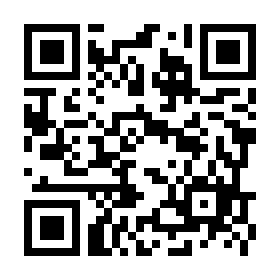 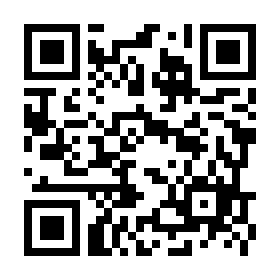 送信日　令和　　　　年　　　月　　　日◆申込者情報※オンライン配信のURL等の情報は、申込者様のメールアドレスへお送りいたします。※会場参加、ライブ配信にお申込いただいた皆様は、アーカイブ配信の視聴URLもご案内いたします。1.都道府県・市町村名2.ご所属・部課名3.申込者お名前4.メールアドレス5.電話番号6.FAX番号7.参加内容・参加人数※ご希望の欄に○印を記入、複数名で参加の場合には、人数をご記入ください。参加内容希望欄人数人数7.参加内容・参加人数※ご希望の欄に○印を記入、複数名で参加の場合には、人数をご記入ください。（1）会場参加名名7.参加内容・参加人数※ご希望の欄に○印を記入、複数名で参加の場合には、人数をご記入ください。（2）- ①ライブ配信名名7.参加内容・参加人数※ご希望の欄に○印を記入、複数名で参加の場合には、人数をご記入ください。（2）- ②アーカイブ配信名名7.参加内容・参加人数※ご希望の欄に○印を記入、複数名で参加の場合には、人数をご記入ください。※会場参加・希望者のみ（3）参加者交流会（会費制）名名8.講師へのご質問等がございましたら、ご記入ください。◆参加申込の皆様には、当機構からの地産地消関連情報をお届けいたします。地産地消事業の研修会や報告会、その他、地産地消に関連するイベント情報等をメールでご案内させていただきます。（年5回程度・後日いつでも配信停止することができます。）◆参加申込の皆様には、当機構からの地産地消関連情報をお届けいたします。地産地消事業の研修会や報告会、その他、地産地消に関連するイベント情報等をメールでご案内させていただきます。（年5回程度・後日いつでも配信停止することができます。）◆参加申込の皆様には、当機構からの地産地消関連情報をお届けいたします。地産地消事業の研修会や報告会、その他、地産地消に関連するイベント情報等をメールでご案内させていただきます。（年5回程度・後日いつでも配信停止することができます。）◆参加申込の皆様には、当機構からの地産地消関連情報をお届けいたします。地産地消事業の研修会や報告会、その他、地産地消に関連するイベント情報等をメールでご案内させていただきます。（年5回程度・後日いつでも配信停止することができます。）配信を希望しない場合は、☑してください。☐